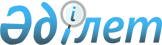 Об утверждении Правил отнесения подлежащих к получению дочерней организацией банка, приобретающей сомнительные и безнадежные активы родительского банка, доходов к доходам от осуществления видов деятельности, предусмотренных законодательством Республики Казахстан о банках и банковской деятельностиПостановление Правления Национального Банка Республики Казахстан от 27 марта 2018 года № 60. Зарегистрировано в Министерстве юстиции Республики Казахстан 24 апреля 2018 года № 16803.
      В соответствии с Кодексом Республики Казахстан от 25 декабря 2017 года "О налогах и других обязательных платежах в бюджет" (Налоговый кодекс) Правление Национального Банка Республики Казахстан ПОСТАНОВЛЯЕТ:
      1. Утвердить прилагаемые Правила отнесения подлежащих к получению дочерней организацией банка, приобретающей сомнительные и безнадежные активы родительского банка, доходов к доходам от осуществления видов деятельности, предусмотренных законодательством Республики Казахстан о банках и банковской деятельности.
      2. Признать утратившими силу:
      1) постановление Правления Национального Банка Республики Казахстан от 24 февраля 2012 года № 100 "Об утверждении Правил отнесения подлежащих к получению дочерней организацией банка, приобретающей сомнительные и безнадежные активы родительского банка, доходов к доходам от осуществления видов деятельности, предусмотренных законодательством Республики Казахстан о банках и банковской деятельности" (зарегистрировано в Реестре государственной регистрации нормативных правовых актов под  № 7606, опубликовано 18 июля 2012 года в газете "Казахстанская правда"  № 229-230 (27048-27049);
      2) пункт 7 Перечня нормативных правовых актов Республики Казахстан по вопросам регулирования финансового рынка, в которые вносятся изменения, утвержденного постановлением Правления Национального Банка Республики Казахстан от 28 октября 2016 года № 265 "О внесении изменений в некоторые нормативные правовые акты Республики Казахстан по вопросам регулирования финансового рынка" (зарегистрировано в Реестре государственной регистрации нормативных правовых актов под № 14733, опубликовано 28 февраля 2017 года в Эталонном контрольном банке нормативных правовых актов Республики Казахстан).
      3. Департаменту методологии финансового рынка (Абдрахманов Н.А.) в установленном законодательством Республики Казахстан порядке обеспечить:
      1) совместно с Юридическим департаментом (Сарсенова Н.В.) государственную регистрацию настоящего постановления в Министерстве юстиции Республики Казахстан;
      2) в течение десяти календарных дней со дня государственной регистрации настоящего постановления направление его копии в бумажном и электронном виде на казахском и русском языках в Республиканское государственное предприятие на праве хозяйственного ведения "Республиканский центр правовой информации" для официального опубликования и включения в Эталонный контрольный банк нормативных правовых актов Республики Казахстан;
      3) размещение настоящего постановления на официальном интернет-ресурсе Национального Банка Республики Казахстан после его официального опубликования;
      4) в течение десяти рабочих дней после государственной регистрации настоящего постановления представление в Юридический департамент сведений об исполнении мероприятий, предусмотренных подпунктами 2), 3) настоящего пункта и пунктом 4 настоящего постановления.
      4. Управлению по защите прав потребителей финансовых услуг и внешних коммуникаций (Терентьев А.Л.) обеспечить в течение десяти календарных дней после государственной регистрации настоящего постановления направление его копии на официальное опубликование в периодические печатные издания.
      5. Контроль за исполнением настоящего постановления возложить на заместителя Председателя Национального Банка Республики Казахстан Смолякова О.А.
      6. Настоящее постановление вводится в действие по истечении десяти календарных дней после дня его первого официального опубликования.
      "СОГЛАСОВАНО"
Министр финансов
Республики Казахстан
________________ Б. Султанов
10.04.2018 г. Правила отнесения подлежащих к получению дочерней организацией банка, приобретающей сомнительные и безнадежные активы родительского банка, доходов к доходам от осуществления видов деятельности, предусмотренных законодательством Республики Казахстан о банках и банковской деятельности
      1. Настоящие Правила отнесения подлежащих к получению дочерней организацией банка, приобретающей сомнительные и безнадежные активы родительского банка, доходов к доходам от осуществления видов деятельности, предусмотренных законодательством Республики Казахстан о банках и банковской деятельности (далее – Правила), разработаны в соответствии с Кодексом Республики Казахстан от 25 декабря 2017 года "О налогах и других обязательных платежах в бюджет" (Налоговый кодекс) и устанавливают порядок отнесения подлежащих к получению дочерней организацией банка, приобретающей сомнительные и безнадежные активы родительского банка (далее – дочерняя организация), доходов к доходам от осуществления видов деятельности, предусмотренных законодательством Республики Казахстан о банках и банковской деятельности. 
      2. Дочерняя организация, помимо видов деятельности, указанных в подпунктах 1), 2), 3) и 4) пункта 4 статьи 11-2 Закона Республики Казахстан от 31 августа 1995 года "О банках и банковской деятельности в Республике Казахстан" (далее – Закон о банках), осуществляет следующие виды деятельности в целях улучшения качества сомнительных и безнадежных активов:
      1) приобретение движимого и недвижимого имущества и (или) права собственности на объекты незавершенного строительства, перешедшие в собственность родительского банка в качестве отступного по сомнительным и безнадежным правам требования;
      2) сдача в аренду, передача в финансовый лизинг, доверительное управление или использование иной формы возмездного временного пользования собственным имуществом, а также:
      имуществом, перешедшим в собственность в результате обращения взыскания на имущество, выступавшее в качестве залога или иного обеспечения;
      имуществом, полученным в виде отступного по приобретенным у родительского банка сомнительным и безнадежным правам требования и (или) в результате осуществления мероприятий по улучшению качества сомнительных и безнадежных активов;
      имуществом, указанным в подпункте 2) пункта 4 статьи 11-2 Закона о банках и подпункте 1) настоящего пункта;
      имуществом, вновь созданным и принятым в ее собственность в рамках улучшения качества сомнительных и безнадежных активов;
      3) создание, в том числе приобретение акций (долей участия в уставном капитале), юридических лиц в порядке, установленном гражданским законодательством Республики Казахстан, а также реализация и управление такими акциями и (или) долями участия в уставном капитале юридических лиц;
      4) реализация собственного имущества, а также имущества, приобретенного либо полученного в результате осуществления плана мероприятий по улучшению качества сомнительных и безнадежных активов (далее – План мероприятий), предусмотренного подпунктом 3) пункта 5 статьи 11-2 Закона о банках;
      5) выдача займа по гражданскому законодательству Республики Казахстан в рамках реализации мероприятий, указанных в Плане мероприятий;
      6) проведение сделок по секьюритизации и проектному финансированию сомнительных и безнадежных активов, предусмотренных Законом Республики Казахстан от 20 февраля 2006 года "О проектном финансировании и секьюритизации";
      7) приобретение у третьих лиц земельных участков, и (или) объектов незавершенного строительства, услуг проектных, подрядных и иных организаций, связанных со строительством и завершением строительства объектов незавершенного строительства и (или) вводом в эксплуатацию объектов незавершенного строительства;
      8) участие в торгах (аукционе) и приобретение движимого имущества, неразрывно связанного с имуществом и (или) имущественным комплексом, перешедшим в собственность родительского банка в результате обращения взыскания на заложенное имущество;
      9) размещение временно свободных денег, полученных в результате погашения задолженности, в качестве вклада в уставный капитал, государственные ценные бумаги Республики Казахстан и иные ценные бумаги, а также во вклады (депозиты) в банках второго уровня Республики Казахстан;
      10) реализация в установленном гражданским законодательством Республики Казахстан порядке прав залогодержателя по договорам залога по уступленным родительским банком безнадежным и сомнительным правам требования, а также по договорам залога, заключенным самостоятельно дочерней организацией в ходе управления ею сомнительными и безнадежными активами;
      11) приобретение услуг банков второго уровня Республики Казахстан, других финансовых организаций, оценщиков, профессиональных экспертов и международных аудиторов и аудиторских организаций по оценке, доверительному управлению, реструктуризации и восстановлению (повышению) стоимости сомнительных и безнадежных активов;
      12) получение дивидендов по акциям и (или) дохода, соответствующего доле участия дочерней организации в уставном капитале юридических лиц, указанных в подпункте 3) пункта 4 статьи 11-2 Закона о банках и подпункте 3) настоящего пункта;
      13) производство и реализация товаров, работ и услуг (включая лицензионные виды деятельности), связанных с имуществом и (или) имущественным комплексом, приобретенными дочерней организацией, в целях улучшения качества сомнительных и безнадежных активов, предусмотренных Планом мероприятий;
      14) оказание на платной основе родительскому банку и (или) юридическим лицам услуг (консультационных, юридических, по представлению интересов в судебных органах, иных уполномоченных органах и юридических лицах), связанных с приобретением и управлением сомнительными и безнадежными активами;
      15) приобретение у третьих лиц имущества и (или) прав требований в собственность или во временное пользование, товаров (работ, услуг) для собственных нужд.
      3. Дочерняя организация осуществляет отнесение доходов, подлежащих к получению дочерними организациями, приобретающими сомнительные и безнадежные активы родительского банка, к доходам от осуществления видов деятельности, предусмотренных законодательством Республики Казахстан о банках и банковской деятельности, в следующем порядке:
      1) дочерней организацией утверждается внутренний документ, предусматривающий:
      ведение реестра активов дочерней организации;
      виды операций, совершаемых в целях улучшения качества активов по деятельности дочерней организации, а также перечень и виды первичных учетных документов дочерней организации, требования к которым устанавливаются законодательством Республики Казахстан о бухгалтерском учете и финансовой отчетности (далее – первичные документы);
      виды доходов, получаемых дочерней организацией от совершения операций по улучшению качества активов дочерней организации;
      условия отражения активов и доходов, получаемых от совершения операций с ними, в системе бухгалтерского учета и финансовой отчетности дочерней организации;
      2) дочерняя организация обеспечивает формирование и ежемесячную проверку соответствия активов дочерней организации, указанных в реестре активов, требованиям, к приобретаемым (приобретенным) сомнительным и безнадежным активам;
      3) дочерняя организация на основании первичных документов учитывает в системе бухгалтерского учета и финансовой отчетности доходы, полученные по активам от осуществления видов деятельности дочерней организации, указанных в пункте 2 Правил, раздельно от доходов, получаемых дочерней организацией от иных операций.
      4. Дочерняя организация осуществляет в течение всего периода своей деятельности хранение реестра активов дочерней организации, первичных документов, на основании которых совершались операции с указанными активами, а также сведений о доходах, полученных по активам от осуществления видов деятельности дочерней организации, предусмотренных в пункте 2 Правил, и содержащихся в системе бухгалтерского учета и финансовой отчетности дочерней организации.
					© 2012. РГП на ПХВ «Институт законодательства и правовой информации Республики Казахстан» Министерства юстиции Республики Казахстан
				
      Председатель Национального Банка 

Д. Акишев
Утверждены
постановлением Правления
Национального Банка
Республики Казахстан 
от 27 марта 2018 года № 60
